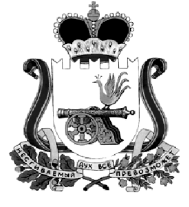 КАРДЫМОВСКИЙ РАЙОННЫЙ СОВЕТ ДЕПУТАТОВР Е Ш Е Н И Еот 26.09.2019                                         № Ре-00041О ходатайстве перед избирательной комиссией Смоленской области В соответствии с пунктом 4 статьи 20 Федерального закона от 12 июня 2002 года  № 67-ФЗ «Об основных гарантиях избирательных прав и права на участие в референдуме граждан Российской Федерации» Кардымовский районный Совет депутатовРЕШИЛ: Ходатайствовать перед избирательной комиссией Смоленской области о возложении полномочий избирательной комиссии муниципального образования «Кардымовский район» Смоленской области на территориальную избирательную комиссию муниципального образования «Кардымовский район» Смоленской области. Председатель Кардымовского районного Совета депутатов							  Г.Н. Кузовчикова